https://kamishibaiblog.over-blog.com/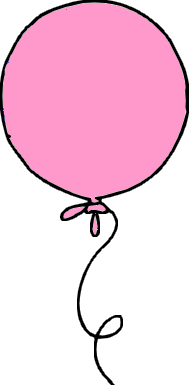 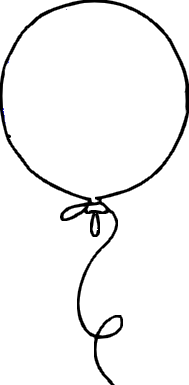         ROSEroseroseBLANCblancblanc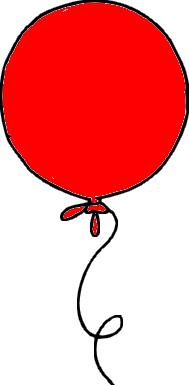 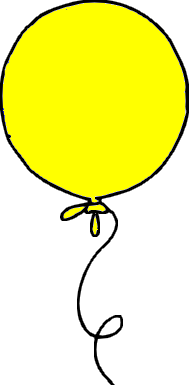 ROUGErougerougeROUGErougerougeJAUNEjaunejaune                                                                                                                                             JAUNEjaunejaune                                                                                                                                             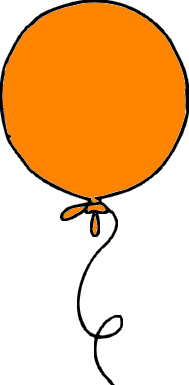 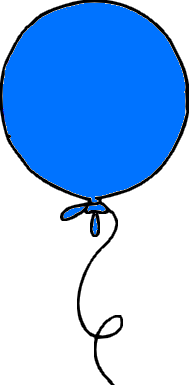 ORANGEorangeorangeORANGEorangeorange BLEUbleubleu BLEUbleubleu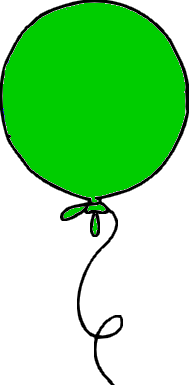 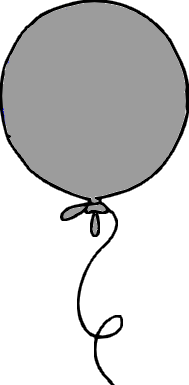 VERTvertvertVERTvertvertGRISgrisgris       GRISgrisgris       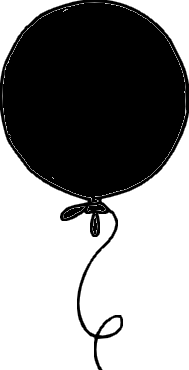 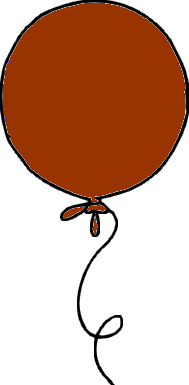         NOIRnoirnoir       MARRON        marron     marron       MARRON        marron     marron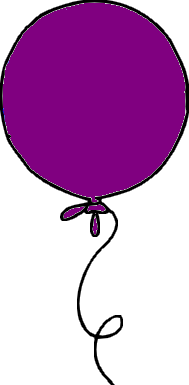        VIOLETvioletviolet